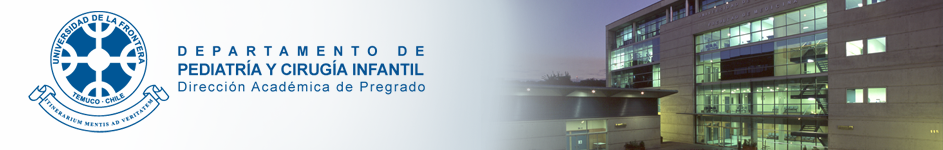 FORMULARIO PARA SOLICITAR AYUDA ECONOMICAIDENTIFICACION  :NOMBRE:…………………………………………………………………………………………………………………………    RUT:……………………………………………………………………………………………………………………………………UNIDAD…………………………………………………………DOCENTE:…………………………………………………HORAS CONTRATADAS:……………………………JERARQUIA ACADEMICA: ……………………..SEÑALE ACTIVIDAD QUE DESEMPEÑA:  Coordinación de Unidad  …………………………………………………………….                 Director/a de programa………………………………………………………………                Encargado/a de asignatura o Módulo ………………………………………..Docente………………………………………………………………………………………Otro …………………………………………………………………………………………….          ACTIVIDAD PARA LA CUAL SOLICITA APOYO (marque con x) :Curso       :       Nacional ………….            Internacional……….                               Presencial …………        Online………..         Hibrido………..Congreso   :     Nacional ………..            Internacional………..                            Presencial ………..        online……….         Híbrido……….Simposio  :      Nacional ……….            Internacional……….                            Presencial………..         Online………..         Híbrido………..Pasantía   :       Nacional………..             Internacional……….Diplomado :     Nacional……….             Internacional……….                           Presencial………..         Online……….         Híbrido………..           Otro …………………………………………………………………………………………………………………….       3. SEÑALE LOS OBJETIVOS PRECISOS A CUMPLIR O A LOGRAR CON LA ACTIVIDAD………………………………………………………………………………………………………………………………………………………………..………………………………………………………………………………………………………………………………………………………………..………………………………………………………………………………………………………………………………………………………………..REPERCUSION  DE ELLOS EN SU ACTIVIDAD  :Docente ……………………………………………………………………………………………………………………………En su Unidad ……………………………………………………………………………………………………………………………DOCUMENTOS A ADJUNTAR  :ProgramaInvitación     Documento que señale su  grado de participación en el evento (marque con una cruz): Asistente …………….    Expositor……………Otro……………………………………………………AYUDA ECONOMICA SOLICITADA   : varios ítems  :Costos:Inscripción en el evento congresos, simposio, etc.:   ………………………………………………………………………..    Matricula de curso, diplomado, etc.: …………………………………………………………………………………………………     Pasajes    : Señale el tipo de transporte:BUS……………        MOVILIZACION PROPIA …………..       AVION   …………………… Señale fechas y horarios de su viaje:Fecha salida……………………………………………….. Hora……………………………Fecha regreso……………………………………………..Hora…………………………... Alojamiento:   señale costo de hotel por día. ………………………………………………………………………………………………………..Viático:       nacional……………………………….              Internacional…………………………..Otros Gastos      …………………………………………………………………………………………………………………………………………………………………………………………………………………..NOTA:Rogamos solicitar este apoyo CON ANTICIPACION Cada docente / académico solicitante debe ingresar a SU INTRANET y realizar su Cometido funcionario CON ANTICIPACION idealmente un mes. La gestión de los perfeccionamientos se realizan aún en papel y se hacen anualmente.La devolución del apoyo tiene una demora de 1 mes o más aproximadamente, ya que debe emitirse una resolución dependiente de gestiones en Decretación a nivel central.La gestión de estos apoyos económicos la realiza nuestra secretaria administrativa Srta. Rayén López Monsálvez rayen.lopez@ufrontera.clCONTACTO RAYEN LOPEZ MONSALVEZ: 45-2325769.   DEPARTAMENTO DE PEDIATRIA Y CIRUGIA INFANTILFACULTAD DE MEDICINA